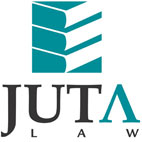 JUTA'S WEEKLY STATUTES BULLETIN(Bulletin 28 of 2019 based on Gazettes received during the week 5 to 12 July 2019)JUTA'S WEEKLY E-MAIL SERVICEISSN 1022 - 6397PROCLAMATIONS AND NOTICESCURRENCY AND EXCHANGES ACT 9 OF 1933Financial Surveillance Department of the South African Reserve Bank:Withdrawal of authority of Ace Currency Exchange (Pty) Limited to act as an authorised dealer in foreign exchange with limited authority published with effect from 1 March 2019 
(GenN 380 in GG 42576 of 12 July 2019) (p105)CUSTOMS AND EXCISE ACT 91 OF 1964Schedule 1 amended (GNs R984 & R985 in GG 42577 of 12 July 2019) (pp 81 & 83)Schedule 2 amended (GN R986 in GG 42577 of 12 July 2019) (p85)MEDICINES AND RELATED SUBSTANCES ACT 101 OF 1965Regulations relating to a transparent pricing system for medicines and scheduled substances:Draft dispensing fee to be charged by persons licensed in terms of the Act published for comment (GN 972 in GG 42576 of 12 July 2019) (p34)Draft dispensing fee for pharmacists published for comment 
(GN 973 in GG 42576 of 12 July 2019) (p37)PLANT BREEDERS' RIGHTS ACT 15 OF 1976South African Plant Variety Journal published (GN 970 in GG 42576 of 12 July 2019) (p16)ALLIED HEALTH PROFESSIONS ACT 63 OF 1982Allied Health Professions Council of South Africa: Continuing Professional Development: CPD Cycle: 1 July 2019-30 June 2021: Guidelines for the professions of Ayurveda, Chinese Medicine and Acupuncture and Unani-Tibb (PBACMU), Chiropractic and Osteopathy (PBCO), Homeopathy, Naturopathy and Phytotherapy (PBHNP), and Therapeutic Aromatherapy, Therapeutic Massage Therapy and Therapeutic Reflexology (PBARM) published (BN 108 in GG 42576 of 12 July 2019) (p113)Notice of introduction of an internship programme for homeopathy published with effect from 1 January 2020 (BN 109 in GG 42576 of 12 July 2019) (p134)Homeopathy Internship Programme Guidelines published with effect from 1 January 2020 (BN 110 in GG 42576 of 12 July 2019) (p136)BANKS ACT 94 OF 1990Withdrawal of consent to maintain a representative office of a foreign institution in the Republic of South Africa:	•	Wells Fargo Bank, N A, with effect from 31 December 2018 
(GenN 379 in GG 42576 of 12 July 2019) (p104)	•	Notenstein La Roche Private Bank Limited, with effect from 30 September 2018 (GenN 379 in GG 42576 of 12 July 2019) (p104)Consent for Bank Julius Baer & Co Limited to establish a representative office within the Republic of South Africa published with effect from 14 March 2019 
(GenN 379 in GG 42576 of 12 July 2019) (p104)Change of name:	•	From Commonwealth Bank of South Africa Holdings Limited to Tyme Bank Holdings Limited published with effect from 27 November 2018 
(GenN 379 in GG 42576 of 12 July 2019) (p104)	•	From Commonwealth Bank of South Africa Limited to Tyme Bank Limited published with effect from 27 November 2018 (GenN 379 in GG 42576 of 12 July 2019) (p105)	•	From The South African Bank of Athens Limited to GroBank Limited published with effect from 27 November 2018 (GenN 379 in GG 42576 of 12 July 2019) (p105)SPECIAL INVESTIGATING UNITS AND SPECIAL TRIBUNALS ACT 74 OF 1996Referral of matters to existing Special Investigating Unit in respect of the affairs of the:	•	Office of the state attorney published in Proc R21 in GG 41771 of 13 July 2018 amended (Proc R33 in GG 42577 of 12 July 2019) (p13)	•	Free State Provincial Department of Health published 
(Proc R34 in GG 42577 of 12 July 2019) (p17)	•	Madibeng Local Municipality published (Proc R35 in GG 42577 of 12 July 2019) (p25)	•	National Department of Agriculture, Forestry and Fisheries published 
(Proc R36 in GG 42577 of 12 July 2019) (p32)	•	South African Social Security Agency published 
(Proc R37 in GG 42577 of 12 July 2019) (p38)	•	South African Heritage Resources Agency published 
(Proc R38 in GG 42577 of 12 July 2019) (p46)	•	Free State Department of Human Settlements published 
(Proc R39 in GG 42577 of 12 July 2019) (p52)	•	Eastern Cape Department of Public Works and Eastern Cape Department of Education published (Proc R40 in GG 42577 of 12 July 2019) (p58)	•	Department of Defence and Military Veterans published 
(Proc R41 in GG 42577 of 12 July 2019) (p64)	•	Free State Province Department of Health and North West Province Department of Health published (Proc R42 in GG 42577 of 12 July 2019) (p70)	•	Thabazimbi Local Municipality published in Proc R18 in GG 40810 of 25 April 2017 amended (Proc R43 in GG 42577 of 12 July 2019) (p76)	•	National Department of Water and Sanitation published in Proc R27 in GG 41915 of 21 September 2018 amended (Proc R44 in GG 42577 of 12 July 2019) (p78)	•	KwaZulu-Natal Provincial Treasury published in Proc R30 in GG 41086 of 1 September 2017 amended (Proc R45 in GG 42577 of 12 July 2019) (p79)NATIONAL WATER ACT 36 OF 1998Authorisation of the continued application of the general authorisation published in GN 665 in GG 36820 of 6 September 2013, until the new general authorisation for waste related activities is gazetted published (GenN 383 in GG 42576 of 12 July 2019) (p112)COMPETITION ACT 89 OF 1998Determination of meanings of 'medium-sized business' and 'small business' in terms of s. 1 published (GN 987 in GG 42578 of 12 July 2019) (p8)DIPLOMATIC IMMUNITIES AND PRIVILEGES ACT 37 OF 2001Notice of recognition of the International Fund for Agricultural Development for the purposes of granting of immunities and privileges and Agreement between the Government of the Republic of South Africa and the International Fund for Agricultural Development on the Establishment of a Country Office published (GN 976 in GG 42576 of 12 July 2019) (p74)MINERAL AND PETROLEUM RESOURCES DEVELOPMENT ACT 28 OF 2002Invitation for comments on proposed further investigations to confirm the results of previous geoscientific surveys on geochemical anomalies in or under land for the possible exploration and exploitation thereof published (GN 977 in GG 42576 of 12 July 2019) (p88)NATURAL SCIENTIFIC PROFESSIONS ACT 27 OF 2003South African Council for Natural Scientific Professions (SACNASP):Recommended consultation fees published and BN 15 in GG 40660 of 3 March 2017 retracted (BN 111 in GG 42576 of 12 July 2019) (p151)NATIONAL ENERGY REGULATOR ACT 40 OF 2004National Energy Regulator of South Africa (NERSA): Notice of public hearing on City of Tshwane Municipality's application for a tariff increases of 13.07% and tariff restructuring published (GN 968 in GG 42569 of 9 July 2019) (p4)FINANCIAL SECTOR REGULATION ACT 9 OF 2017Levies for Financial Institutions, 2019 published and GenN 362 in GG 41746 of 29 June 2018 withdrawn (GenN 384 in GG 42579 of 12 July 2019) (p4)COMPETITION AMENDMENT ACT 18 OF 2018Date of commencement of s. 1, excluding para. (d), s. 2, s. 5 other than in so far as it substitutes s. 8 (4) of the Competition Act 89 of 1998, s. 7 (b) to (e), ss. 8 to 13, ss. 15 to 26, ss. 29 to 32, s. 33 other than in so far as para. (a) thereof relates to ss. 8 (4) and 9 (1A) of the Competition Act 89 of 1998, ss. 34, 35 (b), 36 to 44, 45 (b) and (d) to (i) and 46: 12 July 2019 (Proc 46 in GG 42578 of 12 July 2019) (p4)Amends ss. 1, 2, 10, 12A, 15, 16, 17, 18, 19, 21, 22, 23, 26, 31, 43B, 49D, 54, 58, 59, 60, 62, 63, 67, 74, 82 & 83 and the Arrangement of Sections; repeals Chapter 2A (s. 10A) & s. 43C; substitutes ss. 8, 25, 43A, 78 & 79 and the expression 'excessive price' for the expression 'excessive price', wherever it occurs; and inserts ss. 21A, 43C to 43G inclusive, 49E & 79A in the Competition Act 89 of 1998BILLSDraft National Ports Amendment Bill, 2019 published for comment 
(GenN 372 in GG 42574 of 11 July 2019) (p4)Notice of intention to change name of proposed private member's bill from ‘Independent System and Market Operator Bill, 2019' to 'Independent Electricity Management Operator Bill, 2019' published (GenN 378 in GG 42576 of 12 July 2019) (p103)PROVINCIAL LEGISLATIONEASTERN CAPELocal Government: Municipal Property Rates Act 6 of 2004: Ngqushwa Local Municipality: Promulgation of resolution levying rates for the financial year 2019/2020 published 
(PN 188 in PG 4265 of 8 July 2019) (p13)Constitution of the Republic of South Africa, 1996 and Local Government: Municipal Systems Act 32 of 2000: Ngqushwa Local Municipality: Tariff By-law published 
(PN 188 in PG 4265 of 8 July 2019) (p14)Local Government: Municipal Systems Act 32 of 2000: Enoch Mgijima Local Municipality: Notice of approval of the Municipal Spatial Planning and Land Use Management By-law published (PN 191 in PG 4265 of 8 July 2019) (p32)Local Government: Municipal Property Rates Act 6 of 2004: Intsika Yethu Local Municipality: Municipal Property Rates By-law published (PN 194 in PG 4265 of 8 July 2019) (p34)Constitution of the Republic of South Africa, 1996 and Local Government: Municipal Systems Act 32 of 2000: Intsika Yethu Local Municipality: Tariff By-law, 2019 published and previous 
by-laws repealed (PN 194 in PG 4265 of 8 July 2019) (p36)Local Government: Municipal Systems Act 32 of 2000: 2019/2020 Tariff Structure Assessment Rates published (PN 194 in PG 4265 of 8 July 2019) (p39)Local Government: Municipal Property Rates Act 6 of 2004: Great Kei Local Municipality: Resolution on levying property rates for the financial year July 2019 to June 2020 published with effect from 1 July 2019 (LAN 144 in PG 4265 of 8 July 2019) (p47)FREE STATELocal Government: Municipal Finance Management Act 56 of 2003: Letsemeng Local Municipality: 2019/2020 Budget Tariffs together with the 2019/2020 Integrated Development Plan published (PN 31 in PG 34 of 12 July 2019) (p4)Local Government: Municipal Property Rates Act 6 of 2004: Matjhabeng Local Municipality: Promulgation of property tax rates for the 2019/2020 financial year published 
(PN 32 in PG 34 of 12 July 2019) (p6)Moqhaka Local Municipality: Tariff Schedule for the 2019/2020 financial year published 
(PN 33 in PG 34 of 12 July 2019) (p7)GAUTENGConstitution of the Republic of South Africa, 1996: Notice of appointment and reassignment of members of the Executive Council of the Province of Gauteng published 
(GenN 1033 in PG 213 of 8 July 2019) (p4)Rationalisation of Local Government Affairs Act 10 of 1998: City of Johannesburg Metropolitan Municipality: Notice for the request of public comment for the amendment of the Joburg Market By-laws published (LAN 1265 in PG 216 of 10 July 2019) (p130)Local Government: Municipal Systems Act 32 of 2000: Merafong City Local Municipality: Amendment to the adoption of tariff of charges: Electricity By-laws as published under Notice 4006 in PG 159 of 22 August 2001 published with effect from 1 July 2019 
(LAN 1289 in PG 216 of 10 July 2019) (p158)KWAZULU-NATALLocal Government: Municipal Systems Act 32 of 2000: Ethekwini Local Municipality: Outdoor Advertising By-law, 2018 published and Standard By-law Borough of Kingsburgh (secs 357- 364), General By-law, Cato Ridge Health Committee (Chapter VIIIbis) and Building By-law Borough of Durban (Chapter IV) repealed (MN 88 in PG 2097 of 4 July 2019) (p4)Local Government: Municipal Property Rates Act 6 of 2004: uMhlabuyalingana Local Municipality: Final municipal tariffs for 2019/20 published 
(MN 86 in PG 2099 of 11 July 2019) (p159)Local Government: Municipal Property Rates Act 6 of 2004: uMhlabuyalingana Local Municipality: Property Rates By-law published with effect from 1 July 2019 
(MN 87 in PG 2099 of 11 July 2019) (p163)Local Government: Municipal Property Rates Act 6 of 2004: Dannhauser Local Municipality: Resolution levying property rates for the financial year 1 July 2019 to 30 June 2020 published with effect from 1 July 2019 (MN 89 in PG 2099 of 11 July 2019) (p168)Local Government: Municipal Property Rates Act 6 of 2004: Mtubatuba Local Municipality: Property Rates By-law and Resolution on levying property rates for the financial year 1 July 2019 to 30 June 2020 published with effect from 1 July 2019 
(MN 90 in PG 2099 of 11 July 2019) (pp 170 & 172)LIMPOPOLocal Government: Municipal Systems Act 32 of 2000 and Local Government: Municipal Finance Management Act 56 of 2003: Greater Tzaneen Local Municipality: Determination of tariffs for the 2019/2020 financial year published with effect from 1 July 2019 
(PN 99 in PG 3013 of 5 July 2019) (p17)Local Government: Municipal Systems Act 32 of 2000: Makhado Local Municipality: Determination of charges: Fees for accommodation: Tshikota Lodge; Traffic By-laws; Town-Planning related applications' fees; Lease of buildings on show-grounds (Halls & Tea garden) other than Show Hall & Beer Garden; Swimming Bath By-laws; By-laws relating to Street Trading; Lease of Show Hall; Refuse removal; Lease of Rabali Sport Stadium; Municipal Pound Regulations; By-laws relating to the Control of Temporary Advertisements and Pamphlets; Library By-laws; Lease of Tent; By-laws for the Determination of Charges for the Issuing of Certificates and Furnishing of Information; By-laws relating to the Control of Inflammable Liquids and Substances; By-laws relating to Hawkers; Electricity By-laws; Cemetery By-laws; Caravan Park By-laws; Building By-laws; Lease of Beer Garden at Show-Grounds; Aerodrome By-laws; and Lease of Activity Room (Library Building), Tshikota-, Vleifontein-, Muduluni-, and Ravele Community Halls and any other halls not mentioned in any other tariff amended with effect from 1 July 2019 
(LAN 91 in PG 3013 of 5 July 2019) (pp 58-60, 64-71, 73, 75-76, 78-80, 84-87, 91 & 92)Local Government: Municipal Systems Act 32 of 2000: Makhado Local Municipality: Determination of charges: Notice of adoption of tariffs and miscellaneous charges published (LAN 91 in PG 3013 of 5 July 2019) (p72)Local Government: Municipal Property Rates Act 6 of 2004: Makhado Local Municipality: Resolution levying property rates for the financial year 1 July 2019 to 30 June 2020 published with effect from 1 July 2019 (LAN 91 in PG 3013 of 5 July 2019) (p88)Local Government: Municipal Systems Act 32 of 2000: Makhado Local Municipality: Determination of charges: Tariff of Charges for the lease of facilities and entrance to grounds in respect of the 2018 Show Event at the Show Grounds published with effect from 1 July 2019 (LAN 91 in PG 3013 of 5 July 2019) (p89)Constitution of the Republic of South Africa, 1996 and Local Government: Municipal Systems Act 32 of 2000: Makhado Local Municipality: Credit Control and Debt Collection By-laws, 2019/2020 published and previous by-laws repealed (LAN 91 in PG 3013 of 5 July 2019) (p93)Local Government: Municipal Property Rates Act 6 of 2004: Makhado Local Municipality: Rates By-law published with effect from 1 July 2019 (LAN 91 in PG 3013 of 5 July 2019) (p100)Local Government: Municipal Property Rates Act 6 of 2004: Makhuduthamaga Local Municipality: Resolution levying property rates for the financial year 1 July 2019 to 30 June 2020 published with effect from 1 July 2019 (LAN 95 in PG 3015 of 5 July 2019) (p4)Limpopo Initiation Schools Act 6 of 2016: Draft Initiation Schools Regulations, 2019 published for comment (GenN 80 in PG 3016 of 12 July 2019) (p12)Local Government: Municipal Property Rates Act 6 of 2004: Greater Giyani Local Municipality: Resolution levying property rates for the financial year 1 July 2019 to 30 June 2020 published with effect from 1 July 2019 (PN 103 in PG 3016 of 12 July 2019) (p115)Local Government: Municipal Property Rates Act 6 of 2004: Lepelle-Nkumpi Local Municipality: Resolution levying property rates for the financial year 1 July 2019 to 30 June 2020 published with effect from 1 July 2019 (LAN 96 in PG 3016 of 12 July 2019) (p119);Spatial Planning and Land Use Management Act 16 of 2013: Blouberg Local Municipality: Notice of adoption of Municipal Spatial Development Framework 2019-2024 published 
(LAN 98 in PG 3016 of 12 July 2019) (p122)Spatial Planning and Land Use Management Act 16 of 2013: Molemole Local Municipality: Notice of adoption of Municipal Spatial Development Framework 2019-2024 published 
(LAN 99 in PG 3016 of 12 July 2019) (p123)NORTHERN CAPELocal Government: Municipal Property Rates Act 6 of 2004: Thembelihle Local Municipality: Resolution levying property rates for the financial year 1 July 2019 to 30 June 2020 published with effect from 1 July 2019 (MN 41 in PG 2279 of 12 July 2019) (p5)NORTH WESTLocal Government: Municipal Property Rates Act 6 of 2004: Tswaing Local Municipality: Resolution levying property rates for the financial year 1 July 2019 to 30 June 2020 published with effect from July 2019 (Proc 34 in PG 8030 of 4 July 2019) (p4)Local Government: Municipal Systems Act 32 of 2000 and Local Government: Municipal Property Rates Act 6 of 2004: Kgetlengrivier Local Municipality: Notice for the determination of property rates tariffs payable for the 2019/20 financial year published 
(LAN 90 in PG 8032 of 9 July 2019) (p32)Local Government: Municipal Property Rates Act 6 of 2004: Ratlou Local Municipality: Notice on draft levying rates and tariff structure for 2019/2020 published 
(LAN 91 in PG 8032 of 9 July 2019) (p34)Local Government: Municipal Systems Act 32 of 2000: Ratlou Local Municipality: Notice on the tariff structure for 2019/2020 published with effect from 1 July 2019 
(LAN 91 in PG 8032 of 9 July 2019) (p35)WESTERN CAPEDepartment of Environmental Affairs and Development Planning: Extension of commenting period for the Draft Western Cape Biodiversity Bill, 2019 as published under PN 60 in PG 8094 of 7 May 2019 published (PN 76 in PG 8121 of 5 July 2019) (p518)Local Government: Municipal Property Rates Act 6 of 2004: Laingsburg Local Municipality: Promulgation of property rates for the 2019/2020 financial year published 
(LAN 57971 in PG 8121 of 5 July 2019) (p519)Local Government: Municipal Property Rates Act 6 of 2004: Oudtshoorn Local Municipality: Notice for the levying of assessment rates for the financial year 1 July 2019 to 30 June 2020 published with effect from 1 July 2019 (LAN 57961 in PG 8121 of 5 July 2019) (p520)Constitution of the Republic of South Africa, 1996: Bergrivier Local Municipality: By-law relating to the Management and Use of the Berg River Estuary published with effect from 1 September 2019 (LAN 57976 in PG 8124 of 5 July 2019) (p2)Sea-Shore Act 21 of 1935: Bredasdorp: Notice of proposal to enter into a lease with the Pearly Beach Seafarm (Pty) Ltd for the installation of three intake and five effluent pipelines below the high-water mark of the sea at Pearly Beach published for comment 
(PN 79 in PG 8125 of 12 July 2019) (p534)Knysna Local Municipality: Tariff By-law published 
(LAN 57977 in PG 8125 of 12 July 2019) (p536)This information is also available on the daily legalbrief at www.legalbrief.co.za